Witamy, witamy- prawą rączką do siebie machamy!Witamy, witamy- lewą rączką do siebie machamy!Temat: Praca w kuchni-kucharz.W tym tygodniu poznajemy tajniki kuchni, pracy kucharza, jakie produkty są dla dzieci zdrowe, jak gotować........Mieliśmy w planach odbyć miniwycieczkę do kuchni przedszkolnej....ale  teraz nie możemy więc -zobaczcie ilustrację:Dzieci z innego przedszkola zwiedzają kuchnię przedszkolną.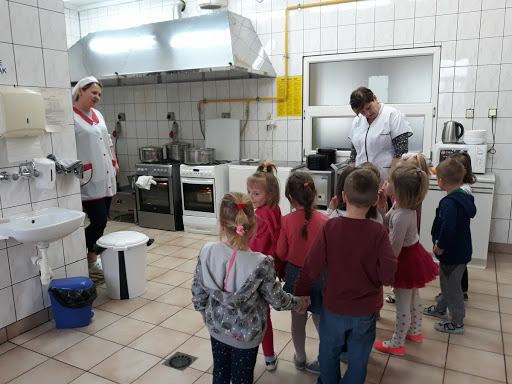 Panie kucharki pokazują, jak przygotowują posiłki.Jaka jest pierwsza czynność kucharza, gdy zabiera się do gotowania? Oczywiście – mycie rąk. Pamięta o tym każda kucharka.Dzieci obserwują jak Pani kucharka przygotowuje zupkę na obiad.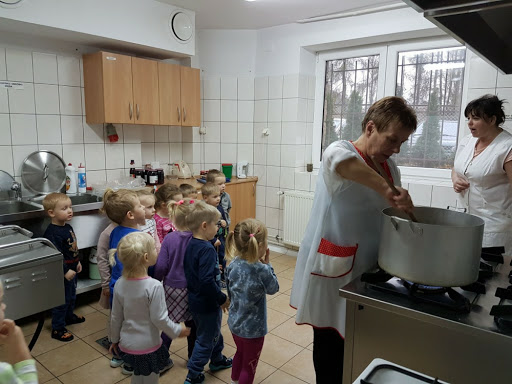 Spróbujcie rozwiązać zagadkę- Kto to?„Uwielbia jeść i dań próbować,a ponad wszystko dla innych gotować.Królestwo jego kuchnią jest nazwane,berłem jest łyżka, co smaki rozdaje!Kto to taki, kochane przedszkolaki?”.Tak to kucharz lub kucharka- pan lub pani, która pracuje w kuchni-  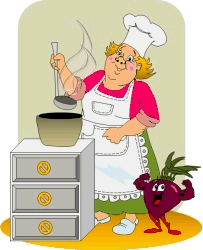 Posłuchajcie wiersza pt. „Łyżka i widelec”Siostra łyżka, 
brat widelec - 
ona gruba, 
on chudzielec. 
Nie przybywał nic na wadze. 
Rzekła łyżka: 
- Ja ci radzę,zupki jedz, 
bo z zup się tyje. 
Popatrz, jaką ty masz szyję! 
Wszystkie ci wystają kości. 
Długo tak zamierzasz pościć? 
- Nie chcę zup, 
bo ich nie znoszę. 
Jedz je sama, 
bardzo proszę! 
Dość już mam tego gadania. 
Ja jem tylko drugie dania! 
- Miód!Odpowiedzcie na pytania:-Co jemy łyżką?-Co jemy widelcem?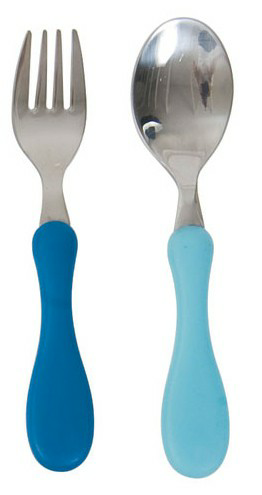 Rozwiążcie zadanie -co potrzebne jest kucharce?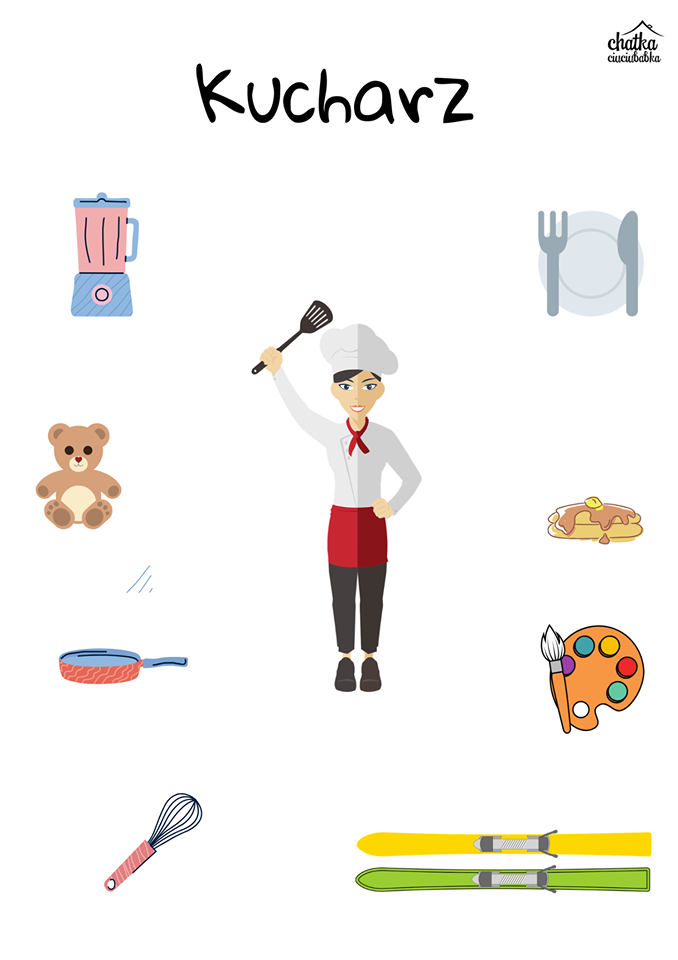 Poszukaj wspólnie z rodzicami 7 różnic na obrazkach: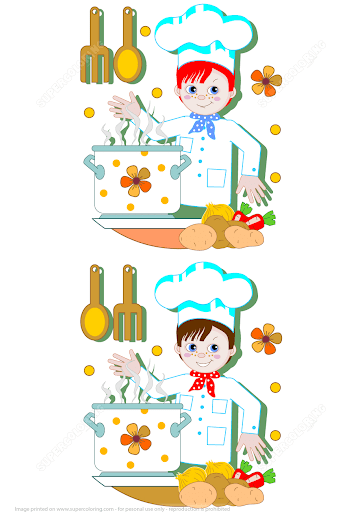 